Ministry of Education	School Year Calendar 2019 - 2020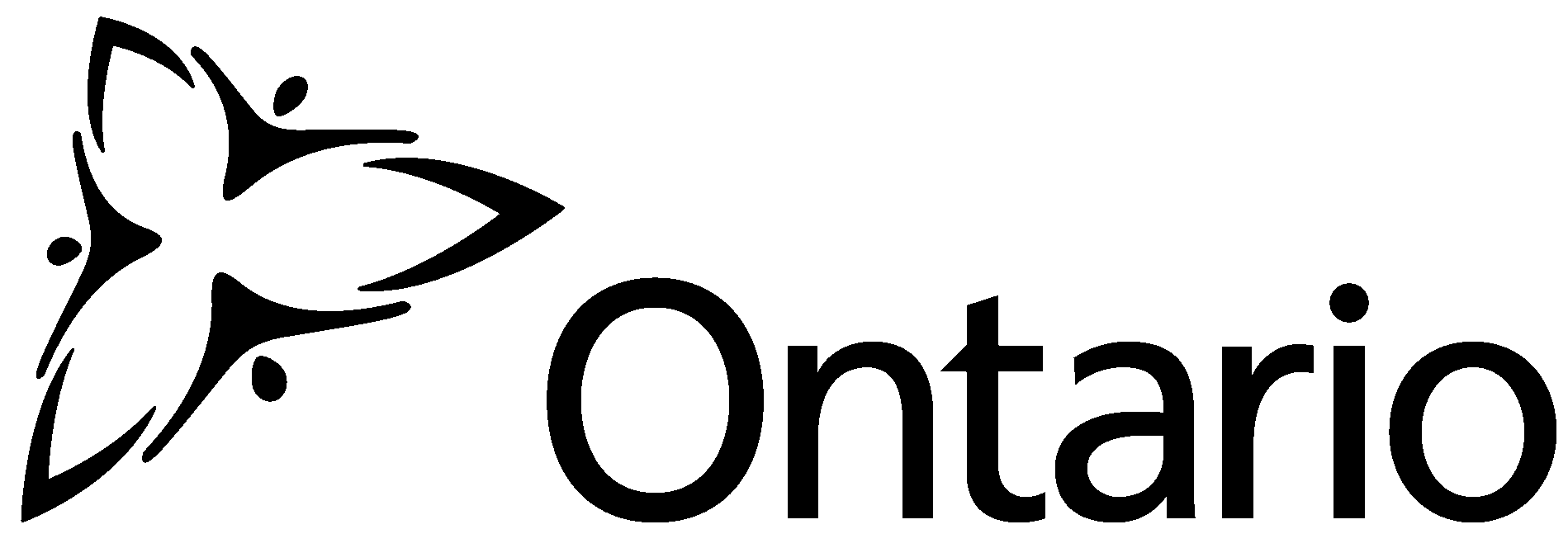 Board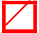 Legend   →  H -Statutory Holiday ScheduleScheduled Examination DayProfessional Activity DayDesignated HolidayHalf Day© Queen's Printer for Ontario, 2014MonthNumber of Instructional DaysNumber of Professional Activity DaysNumber of Scheduled Examination Days1st Week1st Week1st Week1st Week1st Week2nd Week2nd Week2nd Week2nd Week2nd Week3rd Week3rd Week3rd Week3rd Week3rd Week4th Week4th Week4th Week4th Week4th Week5th Week5th Week5th Week5th Week5th WeekMonthNumber of Instructional DaysNumber of Professional Activity DaysNumber of Scheduled Examination DaysMTWTFMTWTFMTWTFMTWTFMTWTFAugust 2019125H6789121314151619202122232627282930September 20192H34569101112131617181920232425262730September 20192H34569101112131617181920232425262730October 201912347891011P14H15161718212223242528293031October 201912347891011P14H15161718212223242528293031November 20191456781112131415P18192021222526272829November 20191456781112131415P18192021222526272829December 201923456P910111213161718192023B24B25H26H27B30B31BDecember 201923456P910111213161718192023B24B25H26H27B30B31BJanuary 20201H2B3B6789101314151617P20212223242728293031February 2020345671011121314P17H181920212425262728March 20202345691011121316B17B18B19B20B23242526273031March 20202345691011121316B17B18B19B20B23242526273031April 2020123678910H13H14151617202122232427282930April 2020123678910H13H14151617202122232427282930May 2020145678111213141518H192021222526272829May 2020145678111213141518H192021222526272829June 202012345P8910111215161718192223242526P2930July 20201H23678910131415161720212223242728293031TOTALNote: The 2019-2020 calendar provides for 194 possible school days between September 1, 2019 and June 30, 2020. The school year shall include a minimum of 194 school days of which three days must be designated as professional activity days with respect to specific provincial education priorities as outlined in the Policy/Program Memoranda 151 and up to four extra days may be designated by the board as professional activity days. The remaining school days shall be instructional days. The boards may designate up to ten instructional days as examination daysNote: The 2019-2020 calendar provides for 194 possible school days between September 1, 2019 and June 30, 2020. The school year shall include a minimum of 194 school days of which three days must be designated as professional activity days with respect to specific provincial education priorities as outlined in the Policy/Program Memoranda 151 and up to four extra days may be designated by the board as professional activity days. The remaining school days shall be instructional days. The boards may designate up to ten instructional days as examination daysNote: The 2019-2020 calendar provides for 194 possible school days between September 1, 2019 and June 30, 2020. The school year shall include a minimum of 194 school days of which three days must be designated as professional activity days with respect to specific provincial education priorities as outlined in the Policy/Program Memoranda 151 and up to four extra days may be designated by the board as professional activity days. The remaining school days shall be instructional days. The boards may designate up to ten instructional days as examination daysNote: The 2019-2020 calendar provides for 194 possible school days between September 1, 2019 and June 30, 2020. The school year shall include a minimum of 194 school days of which three days must be designated as professional activity days with respect to specific provincial education priorities as outlined in the Policy/Program Memoranda 151 and up to four extra days may be designated by the board as professional activity days. The remaining school days shall be instructional days. The boards may designate up to ten instructional days as examination daysNote: The 2019-2020 calendar provides for 194 possible school days between September 1, 2019 and June 30, 2020. The school year shall include a minimum of 194 school days of which three days must be designated as professional activity days with respect to specific provincial education priorities as outlined in the Policy/Program Memoranda 151 and up to four extra days may be designated by the board as professional activity days. The remaining school days shall be instructional days. The boards may designate up to ten instructional days as examination daysNote: The 2019-2020 calendar provides for 194 possible school days between September 1, 2019 and June 30, 2020. The school year shall include a minimum of 194 school days of which three days must be designated as professional activity days with respect to specific provincial education priorities as outlined in the Policy/Program Memoranda 151 and up to four extra days may be designated by the board as professional activity days. The remaining school days shall be instructional days. The boards may designate up to ten instructional days as examination daysNote: The 2019-2020 calendar provides for 194 possible school days between September 1, 2019 and June 30, 2020. The school year shall include a minimum of 194 school days of which three days must be designated as professional activity days with respect to specific provincial education priorities as outlined in the Policy/Program Memoranda 151 and up to four extra days may be designated by the board as professional activity days. The remaining school days shall be instructional days. The boards may designate up to ten instructional days as examination daysNote: The 2019-2020 calendar provides for 194 possible school days between September 1, 2019 and June 30, 2020. The school year shall include a minimum of 194 school days of which three days must be designated as professional activity days with respect to specific provincial education priorities as outlined in the Policy/Program Memoranda 151 and up to four extra days may be designated by the board as professional activity days. The remaining school days shall be instructional days. The boards may designate up to ten instructional days as examination daysNote: The 2019-2020 calendar provides for 194 possible school days between September 1, 2019 and June 30, 2020. The school year shall include a minimum of 194 school days of which three days must be designated as professional activity days with respect to specific provincial education priorities as outlined in the Policy/Program Memoranda 151 and up to four extra days may be designated by the board as professional activity days. The remaining school days shall be instructional days. The boards may designate up to ten instructional days as examination daysNote: The 2019-2020 calendar provides for 194 possible school days between September 1, 2019 and June 30, 2020. The school year shall include a minimum of 194 school days of which three days must be designated as professional activity days with respect to specific provincial education priorities as outlined in the Policy/Program Memoranda 151 and up to four extra days may be designated by the board as professional activity days. The remaining school days shall be instructional days. The boards may designate up to ten instructional days as examination daysNote: The 2019-2020 calendar provides for 194 possible school days between September 1, 2019 and June 30, 2020. The school year shall include a minimum of 194 school days of which three days must be designated as professional activity days with respect to specific provincial education priorities as outlined in the Policy/Program Memoranda 151 and up to four extra days may be designated by the board as professional activity days. The remaining school days shall be instructional days. The boards may designate up to ten instructional days as examination daysNote: The 2019-2020 calendar provides for 194 possible school days between September 1, 2019 and June 30, 2020. The school year shall include a minimum of 194 school days of which three days must be designated as professional activity days with respect to specific provincial education priorities as outlined in the Policy/Program Memoranda 151 and up to four extra days may be designated by the board as professional activity days. The remaining school days shall be instructional days. The boards may designate up to ten instructional days as examination daysNote: The 2019-2020 calendar provides for 194 possible school days between September 1, 2019 and June 30, 2020. The school year shall include a minimum of 194 school days of which three days must be designated as professional activity days with respect to specific provincial education priorities as outlined in the Policy/Program Memoranda 151 and up to four extra days may be designated by the board as professional activity days. The remaining school days shall be instructional days. The boards may designate up to ten instructional days as examination daysNote: The 2019-2020 calendar provides for 194 possible school days between September 1, 2019 and June 30, 2020. The school year shall include a minimum of 194 school days of which three days must be designated as professional activity days with respect to specific provincial education priorities as outlined in the Policy/Program Memoranda 151 and up to four extra days may be designated by the board as professional activity days. The remaining school days shall be instructional days. The boards may designate up to ten instructional days as examination daysNote: The 2019-2020 calendar provides for 194 possible school days between September 1, 2019 and June 30, 2020. The school year shall include a minimum of 194 school days of which three days must be designated as professional activity days with respect to specific provincial education priorities as outlined in the Policy/Program Memoranda 151 and up to four extra days may be designated by the board as professional activity days. The remaining school days shall be instructional days. The boards may designate up to ten instructional days as examination daysNote: The 2019-2020 calendar provides for 194 possible school days between September 1, 2019 and June 30, 2020. The school year shall include a minimum of 194 school days of which three days must be designated as professional activity days with respect to specific provincial education priorities as outlined in the Policy/Program Memoranda 151 and up to four extra days may be designated by the board as professional activity days. The remaining school days shall be instructional days. The boards may designate up to ten instructional days as examination daysNote: The 2019-2020 calendar provides for 194 possible school days between September 1, 2019 and June 30, 2020. The school year shall include a minimum of 194 school days of which three days must be designated as professional activity days with respect to specific provincial education priorities as outlined in the Policy/Program Memoranda 151 and up to four extra days may be designated by the board as professional activity days. The remaining school days shall be instructional days. The boards may designate up to ten instructional days as examination daysNote: The 2019-2020 calendar provides for 194 possible school days between September 1, 2019 and June 30, 2020. The school year shall include a minimum of 194 school days of which three days must be designated as professional activity days with respect to specific provincial education priorities as outlined in the Policy/Program Memoranda 151 and up to four extra days may be designated by the board as professional activity days. The remaining school days shall be instructional days. The boards may designate up to ten instructional days as examination daysNote: The 2019-2020 calendar provides for 194 possible school days between September 1, 2019 and June 30, 2020. The school year shall include a minimum of 194 school days of which three days must be designated as professional activity days with respect to specific provincial education priorities as outlined in the Policy/Program Memoranda 151 and up to four extra days may be designated by the board as professional activity days. The remaining school days shall be instructional days. The boards may designate up to ten instructional days as examination daysNote: The 2019-2020 calendar provides for 194 possible school days between September 1, 2019 and June 30, 2020. The school year shall include a minimum of 194 school days of which three days must be designated as professional activity days with respect to specific provincial education priorities as outlined in the Policy/Program Memoranda 151 and up to four extra days may be designated by the board as professional activity days. The remaining school days shall be instructional days. The boards may designate up to ten instructional days as examination daysNote: The 2019-2020 calendar provides for 194 possible school days between September 1, 2019 and June 30, 2020. The school year shall include a minimum of 194 school days of which three days must be designated as professional activity days with respect to specific provincial education priorities as outlined in the Policy/Program Memoranda 151 and up to four extra days may be designated by the board as professional activity days. The remaining school days shall be instructional days. The boards may designate up to ten instructional days as examination daysNote: The 2019-2020 calendar provides for 194 possible school days between September 1, 2019 and June 30, 2020. The school year shall include a minimum of 194 school days of which three days must be designated as professional activity days with respect to specific provincial education priorities as outlined in the Policy/Program Memoranda 151 and up to four extra days may be designated by the board as professional activity days. The remaining school days shall be instructional days. The boards may designate up to ten instructional days as examination daysNote: The 2019-2020 calendar provides for 194 possible school days between September 1, 2019 and June 30, 2020. The school year shall include a minimum of 194 school days of which three days must be designated as professional activity days with respect to specific provincial education priorities as outlined in the Policy/Program Memoranda 151 and up to four extra days may be designated by the board as professional activity days. The remaining school days shall be instructional days. The boards may designate up to ten instructional days as examination daysNote: The 2019-2020 calendar provides for 194 possible school days between September 1, 2019 and June 30, 2020. The school year shall include a minimum of 194 school days of which three days must be designated as professional activity days with respect to specific provincial education priorities as outlined in the Policy/Program Memoranda 151 and up to four extra days may be designated by the board as professional activity days. The remaining school days shall be instructional days. The boards may designate up to ten instructional days as examination daysNote: The 2019-2020 calendar provides for 194 possible school days between September 1, 2019 and June 30, 2020. The school year shall include a minimum of 194 school days of which three days must be designated as professional activity days with respect to specific provincial education priorities as outlined in the Policy/Program Memoranda 151 and up to four extra days may be designated by the board as professional activity days. The remaining school days shall be instructional days. The boards may designate up to ten instructional days as examination days